Application Form For World Talent Forum on Advanced Materials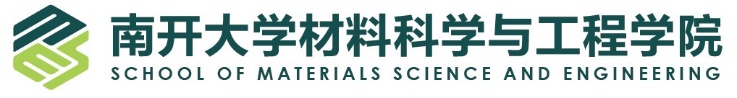 NameGenderNationalityNationalityPhotoDate of BirthPassport No.PhotoPhone NumberEmailPhotoHighest Degree Granted, Major, Institution AttendedFormer EmployerPositionPositionProfessional areas materials physics   materials chemistry   computational materials science materials physics   materials chemistry   computational materials science materials physics   materials chemistry   computational materials science materials physics   materials chemistry   computational materials science materials physics   materials chemistry   computational materials science materials physics   materials chemistry   computational materials science materials physics   materials chemistry   computational materials science materials physics   materials chemistry   computational materials science materials physics   materials chemistry   computational materials sciencePresentation titleFive most important papersPublication DateJournal NameJournal NameIFTitle Title Title Title Title Five most important papersFive most important papersFive most important papersFive most important papersFive most important papersRefereesNameDepartmentDepartmentDepartmentPositionPositionEmailEmailPhone NumberRefereesRefereesReferees